附件1：武清区2019年度急需紧缺专业人才目录编制工作问卷调查线上填表路径一、问卷链接：https://www.wjx.top/jq/30714998.aspx二、问卷二维码：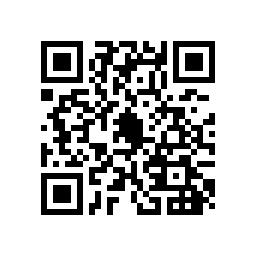 